Консультация для родителейПодготовила и провела: Соловьева Т.А.Основная задача развития речи – научить детей связно и последовательно, грамматически и фонетически правильно излагать свои мысли, рассказывать о событиях из окружающей жизни. Это имеет важное значение для обучения в школе, общения со взрослыми и детьми, формирования личностных качеств. Одним из направлений  работы по развитию речи является обогащение словарного запаса, Основной задачей словарной работы является уточнение имеющегося словаря и его обогащение. Дети должны не просто запомнить новые слова, но и уметь свободно ими пользоваться.Среди многочисленных приемов словарной работы можно выделить следующие:Показ и называние нового предмета (его признаков или действий). Показ должен сопровождаться пояснением, которое помогает понят сущность предмета. Для лучшего понимания слово включается в знакомый ребенку контекст.Объяснение происхождения данного слова (хлебница - посуда, в которой хранят хлеб;     кофейник – посуда, в которой варят кофе и т.д.)Употребление расширенного значения уже известных словосочетаний (громадный дом  – очень большой дом, тот, который выше всех других домов).Постановка разных по форме вопросов, которые сначала носят характер подсказывающих («это забор высокий или низкий?»), а затем требуют самостоятельных ответов. Вопросы должны быть краткими, точными  и доступными по содержанию. Необходимо также обучать детей к  самостоятельной постановке вопроса.Вводить в словарь детей антонимы (веселый – грустный, здоровый – больной).Подбор названий предметов к действия и названий действий к предметам (например: кошка мяукает; конь - ржет; утка – крякает). Подбор наречий к названиям различных действий (старательно работает, бережно ухаживает, умело строит).Подбор эпитетов к предмету (например: огурец – зеленый, сочный, свежий, соленый;   белка – рыжая, проворная, пушистая).Упражнение в образовании однокоренных слов (снег – снежинка, снеговик, снежок, Снегурочка, снежный, снеговой,  снегирь). Распространение предложений путем введения обстоятельств причины, следствия, условия, цели. (Мы взяли зонты, потому  что пойдет дождь. Если не полить цветы, то они засохнут. Я нарисовал рисунок, чтобы подарить его маме.).Составление предложений по опорным словам. (Задание. Придумай предложение со словом папа (Папа работает на заводе. Папа пошел в магазин, чтобы купить покупки. Папа ездил на рыбалку и привез много рыбы.)И помните! Чем больше вы будите разговаривать с ребенком, тем богаче будет его речь.Желаем успехов!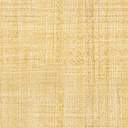 